Phần đáp án câu trắc nghiệm: Tổng câu trắc nghiệm: 30.ĐÁP ÁN  TỰ LUẬNHọc sinh có cách giải khác và đúng đáp số thì Thầy cô cho điểm tuyệt đối phần đó.SỞ GD&ĐT ĐAK LAKTRƯỜNG THPT NGUYỄN HUỆ ĐÁP ÁN MÔN TOÁN – Khối lớp 10 Thời gian làm bài : 90 phút 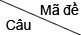 7502310400511AACD2BDDD3BBDC4DACB5DDBB6ACBA7ADDA8BAAB9CBBC10BBDC11AACA12CCCB13DADC14BDAC15BCDA16CCAD17DBCD18AADC19ADAA20BBBC21CACA22CBAB23BCAA24DABD25CDBA26CACD27ACAD28ACBA29ABBB30DDCCCâu 1Đáp ánĐiểm1.Bảng xét dấu:Từ BXD ta thấy:0.25     0.252.BPT vô nghiệm khi 0.250.25Câu 21. .vì  nên 0.250.252.0.250.25Câu 31.PTTQ: 0.25*22.PT đường tròn: 0.250.25   3.Đường thẳng d:  .  Vì M(4;1) thuộc d nên   Diện tích tam giác OAB Ta có :       dấu “=” xảy ra khi Vậy d: 0.250.25Câu 4Áp dụng BĐT Cosi:  Tương tự: Nhân vế với vế lại  ta được:Dấu “=” xẩy ra khi a = b = c = 1.0.250.25